Инструкция по сборке стола компьютерного «Гамма»                   СпецификацияСборкаУстановить в соответствующие отверстия детали поз.6 пластмассовые втулки эксцентриковых стяжек и забить их молотком, поместив  деталь на ровной, твердой поверхности. Забивать втулку необходимо несколькими несильными, точными ударами.Завернуть в пластмассовые втулки винты эксцентриков.Установить в соответствующие отверстия деталей 7, 9, 14 эксцентрики.Крепить:- деталь 13 к деталям 12, 14 стяжками 6,4 х 50;- деталь 15, собранный узел из деталей 12, 13, 14 к детали 8;- левую и правую деталь 7 к детали 8;- деталь 4 к детали 6;- деталь 6 на узел из деталей 7 и 8;- деталь 5 к детали 1;- деталь 2 к узлу из деталей 1-5.5.    Установить в соответствующие отверстия деталей 6 полкодержатели  Ж, забить их молотком.6.    Набрать стойки из держателей CD по 14 штук вставляя их один в другой без зазоров.7.    Установить стойки держателей на полкодержатели таким образом, чтобы полкодержатель зашел в полую ножку стойки.8.    Установить узел из деталей 1, 2, 5 на столешницу.9.    Крепить деталь 3 к деталям 2 и 4.10.  Крепить на деталь 11 ответные части направляющих Д роликом назад.11.  Установить полку для клавиатуры 11 на направляющие и установить декоративные заглушки на стяжки.        Поздравляем!  Ваш стол готов к эксплуатации.       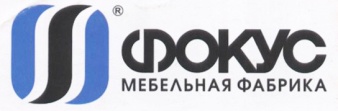 Примечание: Производитель оставляет за собой право внесения изменений в конструкцию изделий.Щитовые элементыЩитовые элементыЩитовые элементыФурнитураФурнитураФурнитураПоз. 1550 х 5502шт.Поз.АСтяжка 6.3 х 5034шт.2575 х 2002БСтяжка эксцентриковая53210 х 1702ВЗаглушка стяжки254233 х 1502ГЗаглушка эксцентрика95545 х 701ДНаправляющая 350 мм1кмпл6850 х 8501ЕДержатель CD287730 х 5001ЖПолкодержатель28720 х 7201ЗСаморез 3,5 х 16811600 х 3001ИКлюч для стяжки112200 х 225113220 х 350114625 х 100115  90 х 2001